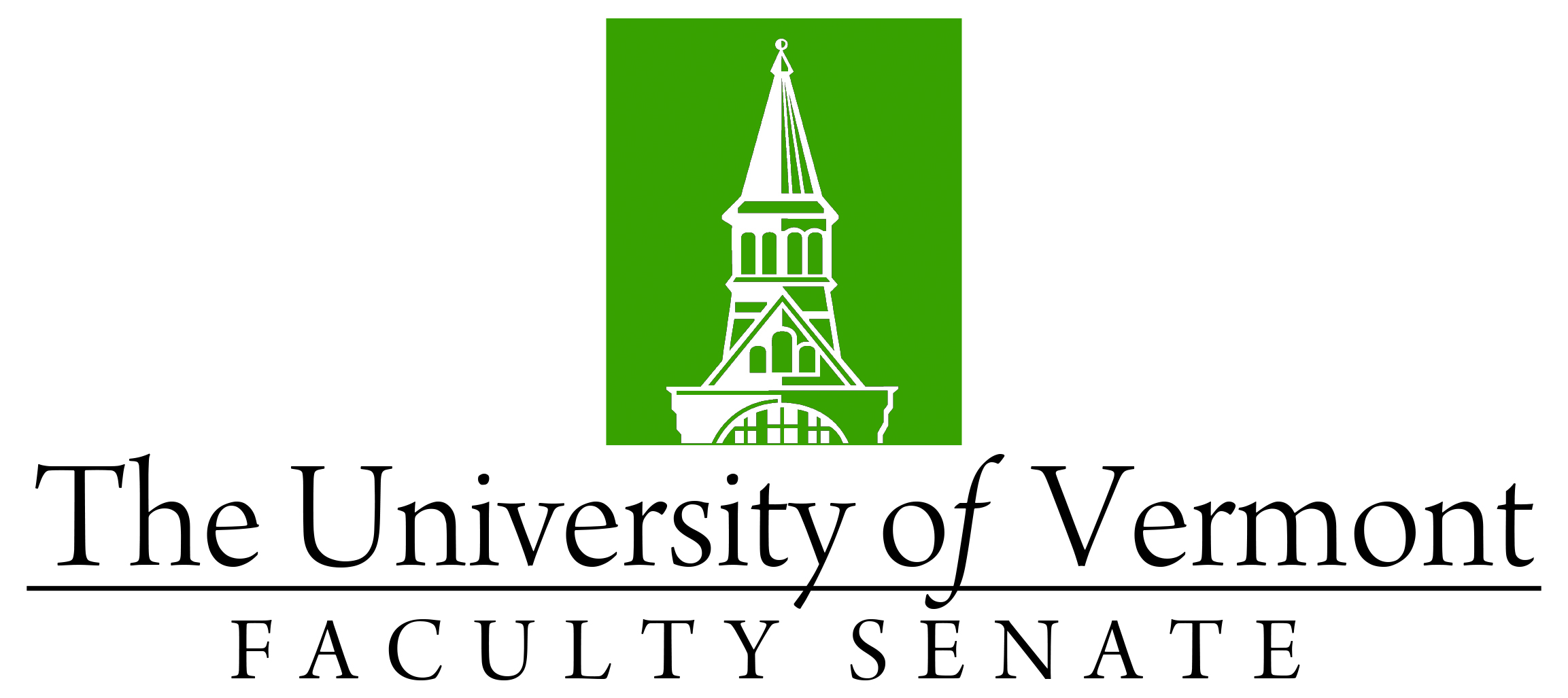 Faculty Senate MeetingMonday, September 19, 20224:00 – 5:30 pm, on TeamsAgenda4:00Faculty Senate President’s Welcome Remarks – Thomas Borchert [5 min]4:05Consent Agenda (vote) [5 min]Minutes of the August 2022 Faculty Senate MeetingCurricular AffairsNew PhD Social Emotional Health and Inclusive Education, CESSNo-Contest Termination of B.S. Athletic Training, CNHS4:10Degree Conferrals (vote) [5 min]4:15Catamount Core (GenEd) changes (vote)4:25Proposal to establish Osher Center for Integrative Health (discussion)4:50Reports that do not require a Senate vote:CAC Report Out – Prefix Changes4:52Report on University DEI activities (Amer Ahmed, Vice Provost for Diversity, Equity and Inclusion, Paul Yoon, Senior Advisor for Inclusive Excellence, and Sherwood Smith, Senior Executive Director Office of VP for Diversity, Equity, and Inclusion) 5:15Senate Representation (Report/Discussion: Chris Burns)5:25New Business5:30Adjourn